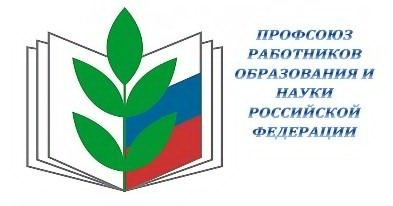 ПРОФСОЮЗ РАБОТНИКОВ НАРОДНОГО ОБРАЗОВАНИЯ И НАУКИ РОССИЙСКОЙ ФЕДЕРАЦИИ(ОБЩЕРОССИЙСКИЙ ПРОФСОЮЗ ОБРАЗОВАНИЯ)ПЕРВИЧНАЯ ПРОФСОЮЗНАЯ ОРГАНИЗАЦИЯ _МКДОУ «ДЕТСКИЙ САД № 23 «ТЕРЕМОК»ПРОФСОЮЗНЫЙ КОМИТЕТ1 Председатель: Сизикова Светлана Владимировна                               Члены профсоюзного комитета:2 Ответственный за правовую работу :                                         1.Ельцына Надежда Николаевна.3.Уполномоченный по охране труда:      1Завьялова Светлана Александровна.4 Ответственные  за культурно- массовую   работу:1.Лиханова Маргарита Юрьевна   2.Носова Анастасия Валерьяновна5. Ответственные за спортивную работу :                                           1.Стафеева Алена Юрьевна   2.Иванова Татьяна Владимировна6. Ответственный за информационную работу:1.Скоморохова Мария Сергеевна